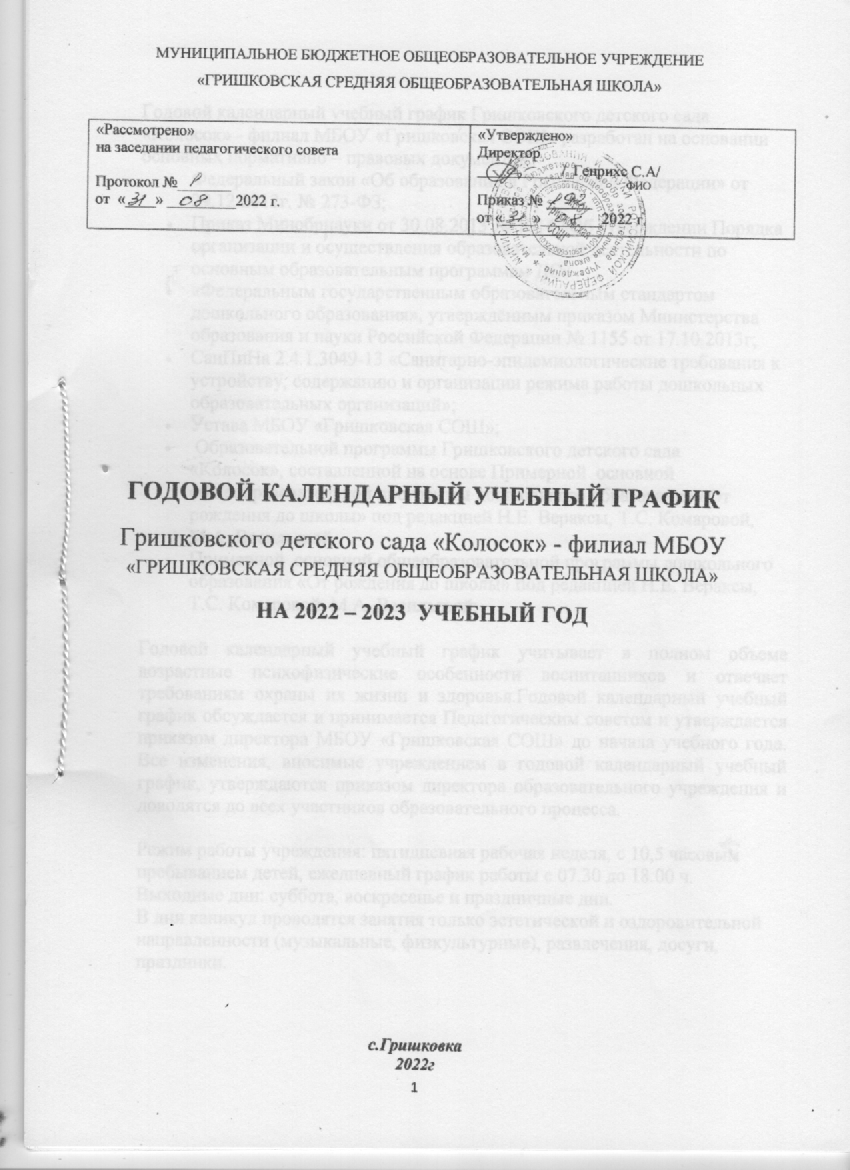 Годовой календарный учебный график Гришковского детского сада «Колосок» - филиал МБОУ «Гришковская СОШ» разработан на основании основных нормативно – правовых документов:Федеральный закон «Об образовании в Российской Федерации» от 29.12.2012г. № 273-ФЗ;Приказ Минобрнауки от 30.08.2013 № 1014 «Об утверждении Порядка организации и осуществления образовательной деятельности по основным образовательным программам ДО» «Федеральным государственным образовательным стандартом дошкольного образования», утверждённым приказом Министерства образования и науки Российской Федерации № 1155 от 17.10.2013г;СанПиНа 2.4.1.3049-13 «Санитарно-эпидемиологические требования к устройству, содержанию и организации режима работы дошкольных образовательных организаций»;Устава МБОУ «Гришковская СОШ»; Образовательной программы Гришковского детского сада«Колосок», составленной на основе Примерной  основной общеобразовательной программы дошкольного образования «От рождения до школы» под редакцией Н.Е. Вераксы, Т.С. Комаровой, М.А. ВасильевойПримерной  основной общеобразовательной программы дошкольного образования «От рождения до школы» под редакцией Н.Е. Вераксы, Т.С. Комаровой, М.А. Васильевой;Годовой календарный учебный график учитывает в полном объеме возрастные психофизические особенности воспитанников и отвечает требованиям охраны их жизни и здоровья.Годовой календарный учебный график обсуждается и принимается Педагогическим советом и утверждается приказом директора МБОУ «Гришковская СОШ» до начала учебного года. Все изменения, вносимые учреждением в годовой календарный учебный график, утверждаются приказом директора образовательного учреждения и доводятся до всех участников образовательного процесса.Режим работы учреждения: пятидневная рабочая неделя, с 10,5 часовым  пребыванием детей, ежедневный график работы с 07.30 до 18.00 ч.Выходные дни: суббота, воскресенье и праздничные дни.В дни каникул проводятся занятия только эстетической и оздоровительной направленности (музыкальные, физкультурные), развлечения, досуги, праздники.Мониторинг освоения программного материала воспитанниками: - предварительный: сентябрь – октябрь (по мере поступления детей)- итоговый: май-анализ заболеваемости детей – каждый месяц.График непосредственной образовательной деятельности.Продолжительность организованной образовательной деятельности: -  младшая группа – 15 минут - средняя группа – 20 минут - подготовительная к школе группа – 30 минут. Перерывы между занятиями – 10 минут. Система физкультурно – оздоровительной работы детского сада. 1.Режим двигательной активности2.Оздоровительная работа с детьми.Организация режима пребывания детей младшая группа от 2 до 4 лет(холодный и теплый период года)Организация режима пребывания детей средняя группа от 4 до 5 лет в детском саду(холодный и теплый период года)Организация режима пребывания детей старшая группа от 5 до 6 лет в детском садуТеплый период года Организация режима пребывания детей старшая группа от 5 до 6 лет в детском садуХолодный периодОрганизация режима пребывания детей подготовительной группы  в детском саду от 6 до 7лет в детском садуХолодный периодОрганизация режима пребывания детей подготовительной группы  от 6 до 7 лет в детском саду(теплый период года)Перечень проводимых праздников для воспитанников: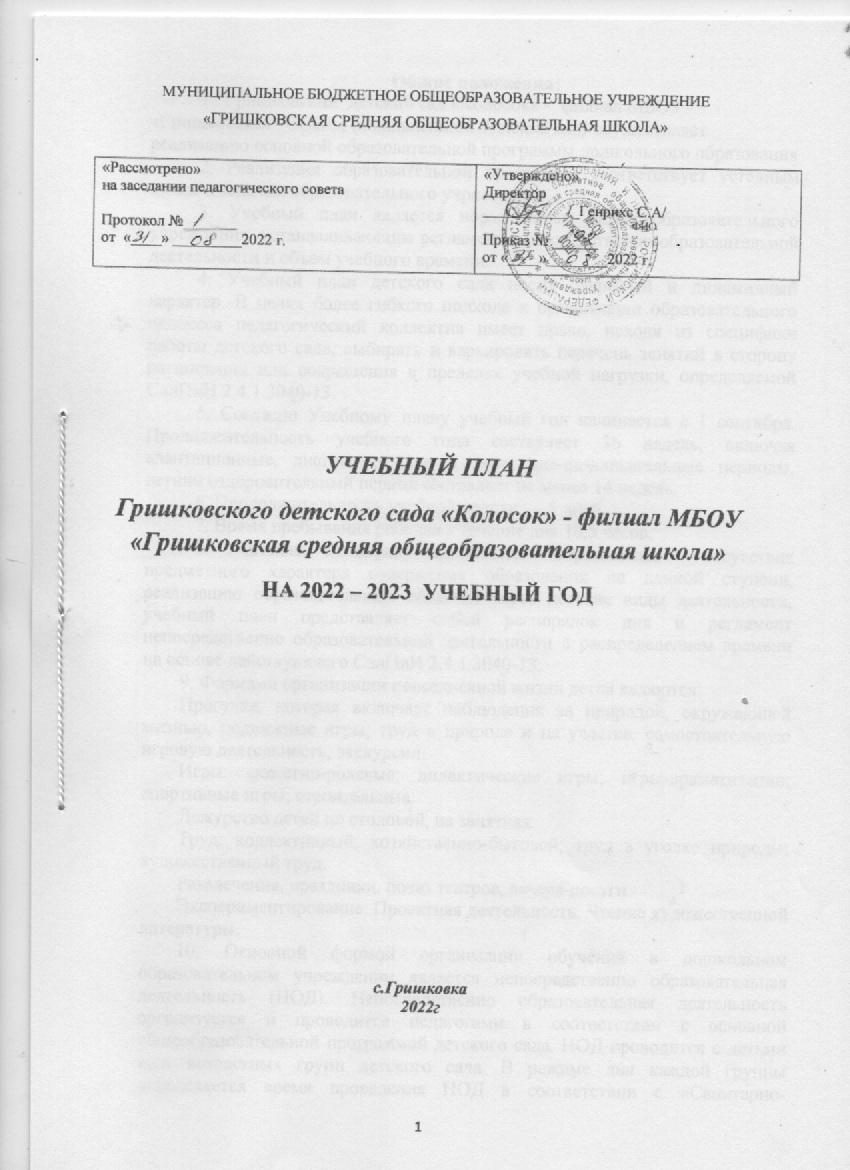 Общие положения:1.  Гришковский  детский сад «Колосок» -  филиал МБОУ  «Гришковская   СОШ», (в дальнейшем детский сад) осуществляет реализацию основной образовательной программы дошкольного образования2. Реализация образовательной программы соответствует уставным целям и задачам образовательного учреждения.3. Учебный план является нормативным актом образовательного учреждения, устанавливающим регламент непосредственно-образовательной деятельности и объем учебного времени.4. Учебный план детского сада носит открытый и динамичный характер. В целях более гибкого подхода к организации образовательного процесса педагогический коллектив имеет право, исходя из специфики работы детского сада, выбирать и варьировать перечень занятий в сторону расширения или сокращения в пределах учебной нагрузки, определяемой СанПиН 2.4.1.3040-13.5. Согласно Учебному плану учебный год начинается с 1 сентября. Продолжительность учебного года составляет 36 недель, включая адаптационные, диагностические и новогодне-развлекательные периоды, летний оздоровительный период составляет не менее 14 недель.6. Продолжительность учебной недели — 5 дней.7. Время пребывания ребёнка в течение дня 10,5 часов.8. Учитывая специфику дошкольного образования, – отсутствие предметного характера содержания образования на данной ступени, реализацию образовательных областей через детские виды деятельности, учебный план представляет собой распорядок дня и регламент непосредственно образовательной деятельности с распределением времени на основе действующего СанПиН 2.4.1.3040-13.9. Формами организации повседневной жизни детей являются:Прогулка, которая включает наблюдения за природой, окружающей жизнью, подвижные игры, труд в природе и на участке, самостоятельную игровую деятельность, экскурсии.Игры: сюжетно-ролевые; дидактические игры; игры-драматизации; спортивные игры; строительные.Дежурство детей по столовой, на занятиях.Труд: коллективный; хозяйственно-бытовой; труд в уголке природы; художественный труд.Развлечения, праздники, показ театров, вечера-досуги.Экспериментирование. Проектная деятельность. Чтение художественной литературы.10. Основной формой организации обучения в дошкольном образовательном учреждении является непосредственно образовательная деятельность (НОД). Непосредственно образовательная деятельность организуется и проводится педагогами в соответствии с основной общеобразовательной программой детского сада. НОД проводится с детьми всех возрастных групп детского сада. В режиме дня каждой группы определяется время проведения НОД в соответствии с «Санитарно-эпидемиологическими требованиями к устройству, содержанию и организации режима работы дошкольных образовательных организаций» — 2.4.1.3040-13СодержаниеНаименование возрастных группНаименование возрастных группНаименование возрастных группНаименование возрастных группСодержаниеМладшая группа(2 – 4 лет)Средняя  группа(4-5 лет)Старшаягруппа(5 – 6 лет)Подготовительная группа(6– 7 лет)Количество возрастных групп1111Количество возрастных групп группы группы группы группыНачало учебного года01.09.202101.09.202101.09.202101.09.2021Окончание учебного года31.05.202231.05.202231.05.202231.05.2022Продолжительность учебной недели5 дней (понедельник – пятница)5 дней (понедельник – пятница)5 дней (понедельник – пятница)5 дней (понедельник – пятница)Продолжительность учебного года36 недель36 недель36 недель36 недельЛетний оздоровительный периодС 01.06.2022 по 31.08.2022С 01.06.2022 по 31.08.2022С 01.06.2022 по 31.08.2022С 01.06.2022 по 31.08.2022Режим работы ОУ в учебном году07.30 – 18.0007.30 – 18.0007.30 – 18.0007.30 – 18.00Режим работы ОУ в летний оздоровительный период07.30 – 18.0007.30 – 18.0007.30 – 18.0007.30 – 18.00График каникулЗимние каникулы – 31.12.21 – 10.01.2022Летние каникулы – 01.06.2022 – 31.08.2022Зимние каникулы – 31.12.21 – 10.01.2022Летние каникулы – 01.06.2022 – 31.08.2022Зимние каникулы – 31.12.21 – 10.01.2022Летние каникулы – 01.06.2022 – 31.08.2022Зимние каникулы – 31.12.21 – 10.01.2022Летние каникулы – 01.06.2022 – 31.08.2022Дни недели/ группыМладшая группаСредняя группаСтаршая группаПодготовительная группаПонедельник1.ФКЦМ2.Физическая культура(2-я половина дня)1.ФКЦМ2.Физическая культура1.Развитие речи.2. Рисование.3.Физическая культура1.ФКЦМ2.Физическая культураВторник1. Рисование2.Музыка1.Лепка/аппликация2.Музыка1.ФКЦМ2.Музыка1. ФЭМП2. Рисование.3.МузыкаСреда1.Развитие речи. 2.Физическая культура (2-я половина дня1.ФЭМП2.Физическая культура1. ФЭМП2.Лепка/Аппликация3.Физическая культура.1. Развитие речи.2. Физическая культураЧетверг1.Лепка/Аппликация2.Музыка(2-я половина дня1.Музыка2.Развитие речи. 1.Развитие речи.2.Музыка1.ФЭМП2.Лепка/Аппликация3. МузыкаПятница1. ФЭМП2.Физическая культура(на воздухе)1. Рисование2.Физическая культура(на воздухе)1. Рисование2.Физическая культура(на воздухе)1. Развитие речи2. Рисование3.Физическая культура,(на воздухе)Итого10101213Вид занятий и форма деятельностиОсобенность организацииФизкультурно-оздоровительные мероприятияФизкультурно-оздоровительные мероприятияУтренняя гимнастикаЕжедневно (6 – 12 минут в зависимости от возраста) холодный период – в помещении, теплый период – на свежем воздухеФизкультминутки, динамические паузы во время и между непосредственно образовательной деятельностиЕжедневно 10 – 15 минутПодвижные и спортивные игры, физические упражнения на прогулкеЕжедневно, на утренней прогулке 20 – 25 минутДифференцированные игры и упражнения на прогулкеЕжедневно, во время вечерней прогулки 15 минутПешие прогулки – походы по зеленой зоне территории детского сада1 – 2 раза в месяц, 30-60 минут во время целевых прогулок.Пробежка по массажным дорожкам в сочетании с воздушными ваннамиЕжедневно после дневного сна 5 – 7 минутОздоровительные мероприятия: гимнастика пробуждения, дыхательная гимнастикаЕжедневно 5-8 минутСпециально организованные формы работыСпециально организованные формы работыНепосредственно образовательная деятельность по физическому развитию3 раза в неделю (2 – в помещении, 1 – на улице) 15 – 30 минутМузыкально – ритмические движения во время непосредственно образовательной деятельности по музыкальному развитию2 раза в неделю 6 – 15 минутИндивидуальная работа по формированию двигательных навыков на прогулкеЕжедневно 10 – 20 минутПодвижные и спортивные игры на прогулкеЕжедневно 10 – 20 минутСамостоятельная деятельность детейСамостоятельная деятельность детейСамостоятельная двигательная активность (использование физкультурного и спортивного оборудования, организация подвижных и спортивных игр)Ежедневно под руководством воспитателя (продолжительность зависит от индивидуальных особенностей ребенка)Физкультурно– массовые мероприятияФизкультурно– массовые мероприятияНеделя здоровья1 раз в годСпортивные праздники2 раза в год (до 60 минут)Физкультурные досуги1 раз в месяц (от 20 до 40 минут)Совместная физкультурно-оздоровительная работа детского сада и семьи – привлечение родителей к подготовке и участию в спортивных мероприятиях.Совместная физкультурно-оздоровительная работа детского сада и семьи – привлечение родителей к подготовке и участию в спортивных мероприятиях.№Наименование мероприятияГруппаГрафикпроведенияПродолжи-тельность (мин.)1Закаливающие и оздоровительные мероприятия (с учетом состояния здоровья):Закаливающие и оздоровительные мероприятия (с учетом состояния здоровья):Закаливающие и оздоровительные мероприятия (с учетом состояния здоровья):Закаливающие и оздоровительные мероприятия (с учетом состояния здоровья):- утренний прием детей на улице (теплый период)всепо погоде30-35- проветривание помещенийвсепо графикуСанПиН-воздушные ваннывсепосле сна3-10- гимнастика пробуждения с включением упражнений на профилактику плоскостопиявсеежедневно5-15обширное умываниесредняя - подготовительнаяв течение дня3-5полоскание рта после едысредняя - подготовительнаяпосле приема пищи5-102Профилактические мероприятияПрофилактические мероприятияПрофилактические мероприятияПрофилактические мероприятия- витаминизация третьих блюдвсеежедневно-- употребление лука и чеснока (во время сезонной заболеваемости)всеежедневнохолодный период год- соблюдение норм и правил сандезрежимавсепостоянно-3Просветительская работаПросветительская работаПросветительская работаПросветительская работа-консультации для родителей и сотрудников«Уголок здоровья» по мере необходимостив течение года- консультации в «Родительских уголках»все1 раз в 3 месяцаучебный год-тематические беседы и игры с детьми по формированию здорового образа жизнивсесовместная деятельность с воспитателем15-304Создание условий для формирования навыков ЗОЖФормирование навыков личной гигиены:Формирование навыков личной гигиены:Формирование навыков личной гигиены:Формирование навыков личной гигиены:- наличие туалетных принадлежностейвсепо мере необходимостив течение года- обучение навыкам (обучение, демонстрация, напоминание, поощрение)всережим-ныемомен-тыв течение года- тематические беседывсеНОД, совместнаясамосто-ятельная деятель-ность.по планусоздание и обновление банка методической литературы и дидактических материалов по данному направлениювсепостояннов течение годаФормирование навыков культуры приема пищи:-этикет за столомвсепостояннов течение года-сервировка столавсепостояннов течение года- эстетикавсепостояннов течение годаРежим дняХолодный период годаТеплый период годаПрием детей, самостоятельная деятельность, игры7.30-8.107.30-8.10 (на воздухе)Утренняя гимнастика8.10-8.208.10-8.20 (на воздухе)Подготовка к завтраку, завтрак, игры8.20-8.508.30 -9.001. Непосредственно образовательная деятельность (физкультура по подгруппам), игры9.00-9.159.20-9.35-Игры, подготовка к прогулке, прогулка9.35-11.209.00-11.20
(НОД  -физкультура, рисование, музыка во время прогулки
9.00-9.10
9.20-9.30)Возвращение с прогулки, игры, самостоятельная деятельность11.20-11.4011.20-11.45Подготовка к обеду, обед11.40-12.1011.45-12.15Подготовка ко сну, дневной сон12.10-15.0012.10-15.15Подъем, воздушные процедуры15.00-15.2015.15-15.25Подготовка к полднику, полдник15.20-16.0015.25-16.002. Занятия,  развлечения.15.00-16.1516.20-16.35-Самостоятельная деятельность, игры, труд, индивидуальная работа.16.35-16.5016.00-16.30Подготовка к прогулке, прогулка, уход детей домой16.50-18.0016.30-18.00Режим дняХолодный период годаТеплый период годаПрием детей, самостоятельная деятельность, игры7.30-8.107.30-8.30 (на воздухе)Утренняя гимнастика8.10-8.208.20-8.30 (на воздухе)Подготовка к завтраку, завтрак, игры8.20-8.508.30 -9.001. Непосредственно образовательная деятельность (физкультура по подгруппам), игры9.00-9.209.30-9.509.00-11-30(НОД физкультура, рисование, музыка во время прогулкиИгры, подготовка к прогулке, прогулка9.50-10.409.00-11.20
(НОД  -физкультура, рисование, музыка во время прогулки
9.00-9.10
9.20-9.30)Возвращение с прогулки, игры, самостоятельная деятельность11.40-11.5011.30-11.40Подготовка к обеду, обед11.50-12.3011.40-12.10Подготовка ко сну, дневной сон12.30-15.0012.10-15.10Подъем, воздушные процедуры15.00-15.2015.10-15.202. Занятия,  развлечения.15.20-15.4515.20 15.40Подготовка к полднику, полдник15.45-16.1015.40-16.00Самостоятельная деятельность, игры, труд, индивидуальная работа.16.10-16.2516.00-16.15Подготовка к прогулке, прогулка, уход детей домой16.25-18.0016.15-18.00Мероприятия в дошкольном учрежденииВремя проведенияПрием на улице, осмотр, игры, общественно полезный труд, утренняя гимнастика7.30 -8.30Подготовка к завтраку, завтрак8.30-8.55Игры, самостоятельная деятельность8.55-9.15Подготовка к прогулке, общественно полезный труд, прогулка (игры, наблюдения, труд), самостоятельная  деятельность9.15-10.15Прогулка, возвращение с прогулки, игры12.00-12.30Подготовка к обеду, обед12.30-13.10Подготовка ко сну, дневной сон13.10-15.00Постепенный подъем, закаливание15.00-15.25Подготовка к полднику,  полдник15.25-15.40Игры, самостоятельная деятельность детей15.40-16.40Подготовка к прогулке, прогулка: игры, самостоятельная деятельность детей, работа с родителями общественно полезный труд16.40-18.00МероприятияВремя проведенияВ дошкольном учрежденииПрием и осмотр, игры, общественно полезный труд, утренняя гимнастика7.30 -8.30Подготовка к завтраку, завтрак, общественно полезный труд8.30-8.50Игры, самостоятельная деятельность, 8.50-9.001. Непосредственно образовательная деятельность2. Непосредственно образовательная деятельность3.Непосредственно образовательная деятельность9.00-9.259.35-10.0010.10-10.35Игры, подготовка к прогулке, общественно- полезный труд, прогулка (игры, наблюдения, труд)10.35-12.45Возвращение с прогулки, игры12.15-12.35Подготовка к обеду, обед12.35-13.05Подготовка ко сну, дневной сон13.05-15.00Постепенный подъем, закаливание15.00-15.25Подготовка к полднику, полдник15.25-15.40Самостоятельная деятельность, игры15.40-16.30Подготовка к прогулке, прогулка: игры,  самостоятельная деятельность детей, работа с родителями общественно полезный труд, уход детей домой16.30-18.00Режим дняПодготовительная группаПрием детей самостоятельная деятельность, игры, утренняя гимнастика7.30-8.30Подготовка к завтраку, завтрак8.30-8.50Самостоятельная деятельность, игры8.50-9.00Непосредственно образовательная деятельность, дополнительное образование9.00-10.50Игры, самостоятельная деятельность-Подготовка к прогулке, прогулка10.50-12.00Возвращение с прогулки, игры12.00-12.10Подготовка к обеду, обед12.10-12.30Подготовка ко сну, дневной сон12.30 -15.00Бодрящая гимнастика, воздушные и водные процедуры15.00-15.10Непосредственно образовательная деятельность, игры, самостоятельная деятельность15.20-16.00Подготовка к полднику, полдник 16.00-16.20Подготовка к прогулке, прогулка 16.20-17.30Возвращение с прогулки, самостоятельная деятельность17.30-18.00Режим дняПодготовительные группыПрием детей самостоятельная деятельность, игры, утренняя гимнастика7.30-8.30Подготовка к завтраку, завтрак8.30-8.50Самостоятельная деятельность, игры8.50-9.00Подготовка к прогулке, прогулка9.00-12.35(НОД -физкультура, рисование, музыка во время прогулки)Возвращение с прогулки, игры12.10-12.45Подготовка к обеду, обед12.45-13.10Подготовка ко сну, дневной сон13.10-15.10Бодрящая гимнастика, воздушные и водные процедуры15.10-15.20Чтение художественной литературы,   игры, самостоятельная деятельность15.20-16.00Подготовка к полднику, полдник 16.00-16.20Подготовка к прогулке, прогулка, уход детей домой16.20-18.00СрокиМероприятияСентябрь 2022День ЗнанийОктябрь 2022Осенний балНоябрь 2022День материДекабрь 2022Новогодний утренникФевраль 2023День защитников ОтечестваМарт 2023Утренник, посвященный 8 марта. Апрель 2023Музыкально-спортивный праздник «Папа, мама, я – спортивная семья»Май 2023Праздничное мероприятие, посвященное Дню ПобедыМай 2023Выпускной балОрганизованная образовательная деятельностьВозрастные группыВозрастные группыВозрастные группыВозрастные группыОбразовательная областьМладшая группаСредняя группаСтаршая   группаПодготовительная  группаФизическая культура3(1 на воздухе)3(1 на воздухе)3(1 на воздухе)3(1 на воздухе)Познание.Формирование целостной картины мира, расширение кругозора.1111Познание.Формирование элементарных математических представлений112Коммуникация1122Чтение художественной литературыежедневноежедневноежедневноежедневноХудожественное творчестворисованиелепкааппликация10,50,510,50,520,50,520,50,5Музыка2222Итого в неделю10101314Итого в месяц40405256Итого в год360360468504Образовательная деятельность в ходе режимных моментовУтренняя гимнастикаежедневноежедневноежедневноежедневноКомплекс закаливающих процедурежедневноежедневноежедневноежедневноГигиенические процедурыежедневноежедневноежедневноежедневноСитуативные беседы при проведении режимных моментовежедневноежедневноежедневноежедневноДежурстваежедневноежедневноежедневноежедневнопрогулкиежедневноежедневноежедневноежедневноСамостоятельная деятельность детейИграежедневноежедневноежедневноежедневноСамостоятельная деятельность в центрах развитияежедневноежедневноежедневноежедневно